2022-2023 School Calendar:Online calendar available here: https://vichigh.sd61.bc.ca/news-events/calendar/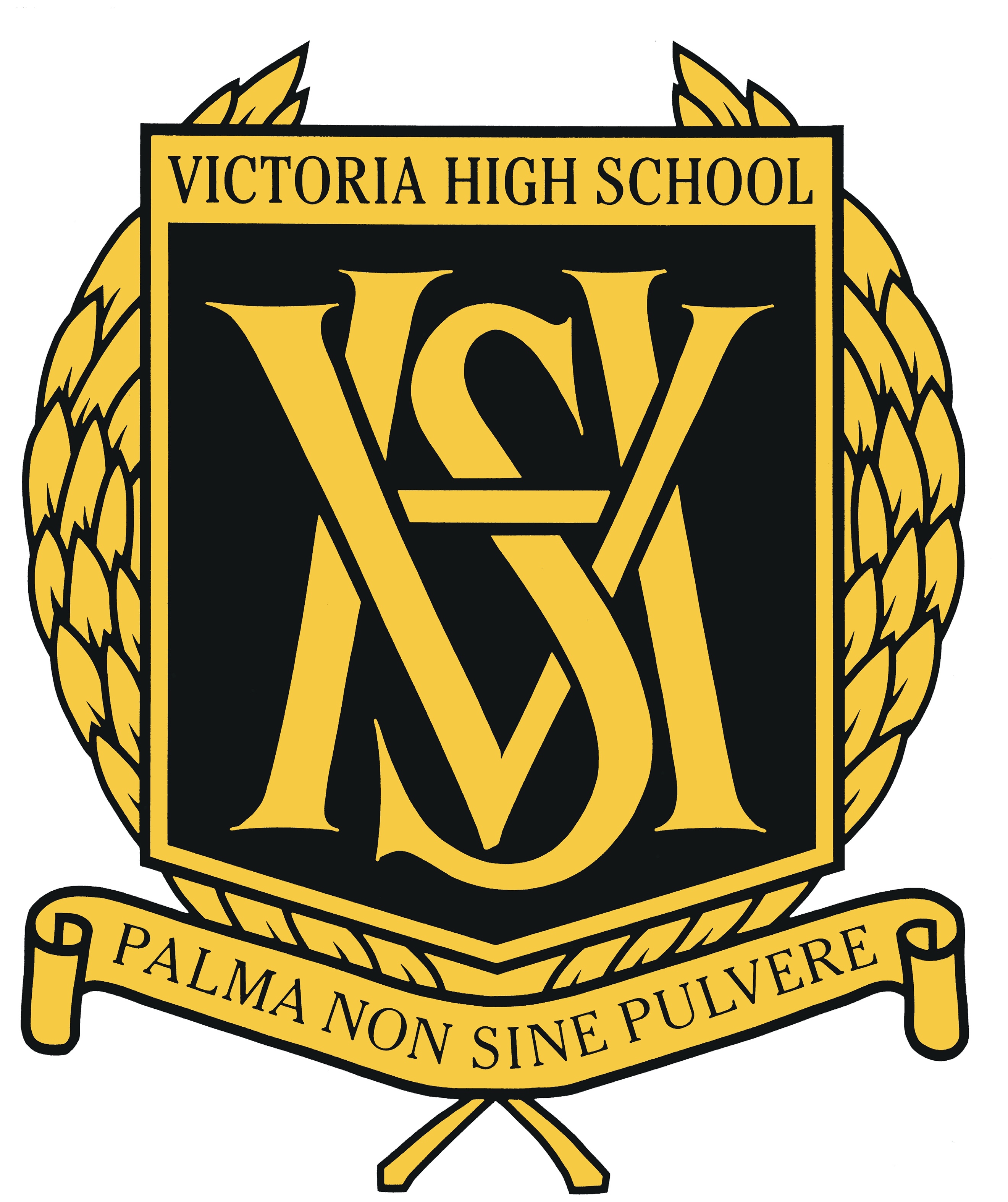 First Day of SchoolSeptember 6th, 2022Pro-D Day (no classes)September 23rd, 2022Truth and Reconciliation Observance (no classes) September 30th, 2022ThanksgivingOctober 10th, 2022Pro-D Day (no classes)October 21st, 2022Remembrance DayNovember 11th, 2022Pro-D Day (no classes)November 14st, 2022Winter VacationDecember 19th to January 2nd, 2023First Day of Classes after Winter VacationJanuary 3rd, 2023Curriculum Completion Day (no scheduled classes)January 27th, 2023Pro-D Day (no classes)February 17th, 2023Family DayFebruary 20th, 2023Spring BreakMarch 20th to 31st, 2023First Day of Classes after Spring BreakApril 3rd, 2023Good FridayApril 7th, 2023Easter MondayApril 10th, 2023Pro-D Day (no classes)May 19th, 2023Victoria DayMay 22nd, 2023Last day of ClassesJune 23rd, 2023Report Card Pick UpJune 29th, 2023